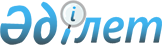 2024-2026 жылдарға арналған Беген ауылдық округінің бюджеті туралыАбай облысы Бесқарағай аудандық мәслихатының 2023 жылғы 28 желтоқсандағы № 12/4-VIII шешімі.
      Ескерту. Шешімнің тақырыбына орыс тілінде өзгеріс енгізілді, қазақ тіліндегі тақырыбы өзгермейді – Абай облысы Бесқарағай аудандық мәслихатының 24.01.2024 № 13/5-VIII шешімімен (01.01.2024 бастап қолданысқа енгізіледі).
      Қазақстан Республикасының Бюджет кодексінің 9-1-бабының 2-тармағына, 75-бабының 2-тармағына, Қазақстан Республикасының "Қазақстан Республикасындағы жергілікті мемлекеттік басқару өзін-өзі басқару туралы" Заңының 6-бабы 1 тармағының 1) тармақшасына және Бесқарағай аудандық мәслихатының "2024-2026 жылдарға арналған Бесқарағай ауданының бюджеті туралы" 2023 жылғы 26 желтоқсандағы № 11/2-VIІІ шешіміне сәйкес, Бесқарағай аудандық мәслихаты ШЕШТІ:
      1. 2024-2026 жылдарға арналған Беген ауылдық округінің бюджеті тиісінше 1, 2 және 3 қосымшаларға сәйкес, соның ішінде 2024 жылға мынадай көлемдерде бекітілсін: 
      1) кірістер – 63287,0 мың теңге, соның ішінде:
      салықтық түсімдер – 3200,0 мың теңге; 
      салықтық емес түсімдер – 0,0 мың теңге;
      негізгі капиталды сатудан түсетін түсімдер-0,0 мың теңге;
      трансферттер түсімі – 60087,0 мың теңге; 
      2) шығындар – 63287,0 мың теңге; 
      3) таза бюджеттік кредиттеу – 0,0 мың теңге, соның ішінде: 
      бюджеттік кредиттер – 0,0 мың теңге; 
      бюджеттік кредиттерді өтеу-0,0 мың теңге;
      4) каржы активтерімен операциялар бойынша сальдо-0,0 мың теңге, оның ішінде:
      қаржы активтерін сатып алу – 0,0 мың теңге; 
      мемлекеттің қаржы активтерін сатудан түсетін түсімдер – 0,0 мың теңге; 
      5) бюджеттік тапшылығы (профициті) – 0,0 мың теңге;
      6) бюджет тапшылығын қаржыландыру (профицитін пайдалану) – 0,0 мың теңге, соның ішінде:
      қарыздар түсімі-0,0 мың теңге;
      қарыздарды өтеу-0,0 мың теңге;
      бюджет қаражатының пайдаланылатын қалдықтары-0,0 мың теңге.
      2. 2024 жылға арналған Беген ауылдық округінің бюджетіне аудандық бюджеттен берілетін субвенцияның көлемі 36045,0 мың теңге сомасында ескерілсін.
      3. Осы шешім 2024 жылғы 1 қаңтардан бастап қолданысқа енгізіледі. 2024 жылға арналған Беген ауылдық округінің бюджеті 2025 жылға арналған Беген ауылдық округінің бюджеті 2026 жылға арналған Беген ауылдық округінің бюджеті
					© 2012. Қазақстан Республикасы Әділет министрлігінің «Қазақстан Республикасының Заңнама және құқықтық ақпарат институты» ШЖҚ РМК
				
      Бесқарағай аудандық мәслихатының төрағасы 

М. Абылгазинова
Бесқарағай аудандық
мәслихатының
2023 жылғы 28 желтоқсандағы
№ 12/4-VIII шешіміне
1- қосымша
Санаты
Санаты
Санаты
Санаты
Барлық кірістер (мың теңге)
Сыныбы
Сыныбы
Сыныбы
Барлық кірістер (мың теңге)
Кіші сыныбы
Кіші сыныбы
Барлық кірістер (мың теңге)
Атауы
Барлық кірістер (мың теңге)
1
2
3
4
5
І. Кірістер
63287,0
1
Салықтық түсімдер
3200,0
01
Табыс салығы
400,0
2
Жеке табыс салығы
400,0
04
Меншiкке салынатын салықтар
2795,0
1
Мүлiкке салынатын салықтар
140,0
3
Жер салығы
10,0
4
Көлiк құралдарына салынатын салық
2645,0
05
Тауарларға, жұмыстарға және көрсетілетін қызметтерге салынатын iшкi салықтар
5,0
3
Табиғи және басқа да ресурстарды пайдаланғаны үшiн түсетiн түсiмдер
5,0
2
Салықтық емес түсiмдер
0,0
01
Мемлекеттік меншіктен түсетін кiрiстер
0,0
5
Мемлекет меншігіндегі мүлікті жалға беруден түсетін кірістер
0,0
3
Негізгі капиталды сатудан түсетін түсімдер
0,0
01
Мемлекеттік мекемелерге бекітілген мемлекеттік мүлікті сату
0,0
1
Мемлекеттік мекемелерге бекітілген мемлекеттік мүлікті сату
0,0
4
Трансферттердің түсімдері
60087,0
02
Мемлекеттiк басқарудың жоғары тұрған органдарынан түсетiн трансферттер
60087,0
3
Аудандардың (облыстық маңызы бар қаланың) бюджетінен трансферттер
60087,0
7
Қарыздар түсімдері
0,0
01
Мемлекеттік ішкі қарыздар
0,0
2
Қарыз алу келісім-шарттары
0,0
8
Бюджет қаражатының пайдаланылатын қалдықтары
0,0
01
Бюджет қаражаты қалдықтары
0,0
1
Бюджет қаражатының бос қалдықтары
0,0
Функционалдық топ
Функционалдық топ
Функционалдық топ
Функционалдық топ
Функционалдық топ
Сомасы (мың.теңге)
Кіші функция
Кіші функция
Кіші функция
Кіші функция
Сомасы (мың.теңге)
Бюджеттік бағдарламалардың әкімшісі
Бюджеттік бағдарламалардың әкімшісі
Бюджеттік бағдарламалардың әкімшісі
Сомасы (мың.теңге)
Бағдарлама
Сомасы (мың.теңге)
Атауы
Сомасы (мың.теңге)
II Шығындар
63287,0
01
Жалпы сипаттағы мемлекеттiк қызметтер
46274,0
1
Мемлекеттiк басқарудың жалпы функцияларын орындайтын өкiлдi, атқарушы және басқа органдар
46274,0
124
Аудандық маңызы бар қала, ауыл, кент, ауылдық округ әкімінің аппараты
46274,0
001
Аудандық маңызы бар қала, ауыл, кент, ауылдық округ әкімінің қызметін қамтамасыз ету жөніндегі қызметтер
45495,0
022
Мемлекеттік органдардың капиталдық шығыны
779,0
07
Тұрғын үй–коммуналдық шаруашылығы
6640,0
2
Коммуналдық шаруашылығы
1190,0
124
Аудандық маңызы бар қала, ауыл, кент, ауылдық округ әкімінің аппараты
1190,0
014
Елді мекендерді сумен қамту жұмыстарың үйымдастыру
1190,0
3
Елдi-мекендердi көркейту
5450,0
124
Аудандық маңызы бар қала, ауыл, кент, ауылдық округ әкімінің аппараты
5450,0
008
Елді мекендердегі көшелерді жарықтандыру
2000,0
009
Елді мекендердің санитариясын қамтамасыз ету
3250,0
011
Елдi-мекендердi аббаттандыру мен көгалдандыру
200,0
12
Көлiк және коммуникация
1008,0
1
Автомобиль көлiгi
1008,0
124
Аудандық маңызы бар қала, ауыл, кент, ауылдық округ әкімінің аппараты
1008,0
013
Аудандық маңызы бар қалаларда, ауылдарда, кенттерде, ауылдық округтерде автомобиль жолдарының жұмыс істеуін қамтамасыз ету
1008,0
13
Басқалар
9365,0
9
Басқалар
9365,0
124
Аудандық маңызы бар қала, ауыл, кент, ауылдық округ әкімінің аппараты
9365,0
057
"Ауыл-Ел бесігі" жобасы шеңберінде ауылдық елді мекендердегі әлеуметтік және инженерлік инфрақұрылым бойынша іс-шараларды іске асыру
9365,0
15
Трансферттер
0,0
1
Трансферттер
0,0
124
Аудандық маңызы бар қала, ауыл, кент, ауылдық округ әкімінің аппараты
0,0
048
Пайдаланылмаған (толық пайдаланылмаған) нысаналы трансферттерді қайтару
0,0
ІІІ.Таза бюджеттік кредиттеу
0,0
Бюджеттік кредиттер
0,0
Бюджеттік кредиттерді өтеу
0,0
ІV. Қаржы активтерімен операциялар бойынша сальдо
0,0
Қаржы активтерін сатып алу
0,0
Мемлекеттің қаржы активтерін сатудан түсетін түсімдер
0,0
V. Бюджет тапшылығы (профициті)
0,0
VI. Бюджет тапшылығын қаржыландыру (профицитін пайдалану)
0,0
16
Қарыздарды өтеу
0,0
1
Қарыздарды өтеу
0,0
124
Аудандық маңызы бар қала, ауыл, кент, ауылдық округ әкімінің аппараты
0,0
056
Аудандық маңызы бар қала, ауыл, кент, ауылдық округ әкімі аппаратының жоғары тұрған бюджет алдындағы борышын өтеу
0,0Бесқарағай аудандық
мәслихатының
2023 жылғы 28 желтоқсандағы
№ 12/4-VIII шешіміне
2- қосымша
Санаты
Санаты
Санаты
Санаты
Барлық кірістер (мың теңге)
Сыныбы
Сыныбы
Сыныбы
Барлық кірістер (мың теңге)
Кіші сыныбы
Кіші сыныбы
Барлық кірістер (мың теңге)
Атауы
Барлық кірістер (мың теңге)
1
2
3
4
5
І. Кірістер
39545,0
1
Салықтық түсімдер
3500,0
01
Табыс салығы
500,0
2
Жеке табыс салығы
500,0
04
Меншiкке салынатын салықтар
2995,0
1
Мүлiкке салынатын салықтар
140,0
3
Жер салығы
10,0
4
Көлiк құралдарына салынатын салық
2845,0
05
Тауарларға, жұмыстарға және көрсетілетін қызметтерге салынатын iшкi салықтар
5,0
3
Табиғи және басқа да ресурстарды пайдаланғаны үшiн түсетiн түсiмдер
5,0
2
Салықтық емес түсiмдер
0,0
01
Мемлекеттік меншіктен түсетін кiрiстер
0,0
5
Мемлекет меншігіндегі мүлікті жалға беруден түсетін кірістер
0,0
3
Негізгі капиталды сатудан түсетін түсімдер
0,0
01
Мемлекеттік мекемелерге бекітілген мемлекеттік мүлікті сату
0,0
1
Мемлекеттік мекемелерге бекітілген мемлекеттік мүлікті сату
0,0
4
Трансферттердің түсімдері
36045,0
02
Мемлекеттiк басқарудың жоғары тұрған органдарынан түсетiн трансферттер
36045,0
3
Аудандардың (облыстық маңызы бар қаланың) бюджетінен трансферттер
36045,0
7
Қарыздар түсімдері
0,0
01
Мемлекеттік ішкі қарыздар
0,0
2
Қарыз алу келісім-шарттары
0,0
8
Бюджет қаражатының пайдаланылатын қалдықтары
0,0
01
Бюджет қаражаты қалдықтары
0,0
1
Бюджет қаражатының бос қалдықтары
0,0
Функционалдық топ
Функционалдық топ
Функционалдық топ
Функционалдық топ
Функционалдық топ
Сомасы (мың.теңге)
Кіші функция
Кіші функция
Кіші функция
Кіші функция
Сомасы (мың.теңге)
Бюджеттік бағдарламалардың әкімшісі
Бюджеттік бағдарламалардың әкімшісі
Бюджеттік бағдарламалардың әкімшісі
Сомасы (мың.теңге)
Бағдарлама
Сомасы (мың.теңге)
Атауы
Сомасы (мың.теңге)
II Шығындар
39545,0
01
Жалпы сипаттағы мемлекеттiк қызметтер
36866,0
1
Мемлекеттiк басқарудың жалпы функцияларын орындайтын өкiлдi, атқарушы және басқа органдар
36866,0
124
Аудандық маңызы бар қала, ауыл, кент, ауылдық округ әкімінің аппараты
36866,0
001
Аудандық маңызы бар қала, ауыл, кент, ауылдық округ әкімінің қызметін қамтамасыз ету жөніндегі қызметтер
36866
022
Мемлекеттік органдардың капиталдық шығыны
0,0
07
Тұрғын үй–коммуналдық шаруашылығы
1600,0
2
Коммуналдық шаруашылығы
200,0
124
Аудандық маңызы бар қала, ауыл, кент, ауылдық округ әкімінің аппараты
200,0
014
Елді мекендерді сумен қамту жұмыстарың үйымдастыру
200,0
3
Елдi-мекендердi көркейту
1400,0
124
Аудандық маңызы бар қала, ауыл, кент, ауылдық округ әкімінің аппараты
1400,0
008
Елді мекендердегі көшелерді жарықтандыру
1000,0
009
Елді мекендердің санитариясын қамтамасыз ету
400,0
011
Елдi-мекендердi аббаттандыру мен көгалдандыру
0,0
12
Көлiк және коммуникация
1079,0
1
Автомобиль көлiгi
1079,0
124
Аудандық маңызы бар қала, ауыл, кент, ауылдық округ әкімінің аппараты
1079,0
013
Аудандық маңызы бар қалаларда, ауылдарда, кенттерде, ауылдық округтерде автомобиль жолдарының жұмыс істеуін қамтамасыз ету
1079,0
13
Басқалар
0,0
9
Басқалар
0,0
124
Аудандық маңызы бар қала, ауыл, кент, ауылдық округ әкімінің аппараты
0,0
057
"Ауыл-Ел бесігі" жобасы шеңберінде ауылдық елді мекендердегі әлеуметтік және инженерлік инфрақұрылым бойынша іс-шараларды іске асыру
0,0
15
Трансферттер
0,0
1
Трансферттер
0,0
124
Аудандық маңызы бар қала, ауыл, кент, ауылдық округ әкімінің аппараты
0,0
048
Пайдаланылмаған (толық пайдаланылмаған) нысаналы трансферттерді қайтару
0,0
ІІІ.Таза бюджеттік кредиттеу
0,0
Бюджеттік кредиттер
0,0
Бюджеттік кредиттерді өтеу
0,0
ІV. Қаржы активтерімен операциялар бойынша сальдо
0,0
Қаржы активтерін сатып алу
0,0
Мемлекеттің қаржы активтерін сатудан түсетін түсімдер
0,0
V. Бюджет тапшылығы (профициті)
0,0
VI. Бюджет тапшылығын қаржыландыру (профицитін пайдалану)
0,0
16
Қарыздарды өтеу
0,0
1
Қарыздарды өтеу
0,0
124
Аудандық маңызы бар қала, ауыл, кент, ауылдық округ әкімінің аппараты
0,0
056
Аудандық маңызы бар қала, ауыл, кент, ауылдық округ әкімі аппаратының жоғары тұрған бюджет алдындағы борышын өтеу
0,0Бесқарағай аудандық
мәслихатының
2023 жылғы 28 желтоқсандағы
№ 12/4-VIII шешіміне
3- қосымша
Санаты
Санаты
Санаты
Санаты
Барлық кірістер (мың теңге)
Сыныбы
Сыныбы
Сыныбы
Барлық кірістер (мың теңге)
Кіші сыныбы
Кіші сыныбы
Барлық кірістер (мың теңге)
Атауы
Барлық кірістер (мың теңге)
1
2
3
4
5
І. Кірістер
40045,0
1
Салықтық түсімдер
4000,0
01
Табыс салығы
500,0
2
Жеке табыс салығы
500,0
04
Меншiкке салынатын салықтар
3045,0
1
Мүлiкке салынатын салықтар
140,0
3
Жер салығы
10,0
4
Көлiк құралдарына салынатын салық
2895,0
05
Тауарларға, жұмыстарға және көрсетілетін қызметтерге салынатын iшкi салықтар
455,0
3
Табиғи және басқа да ресурстарды пайдаланғаны үшiн түсетiн түсiмдер
455,0
2
Салықтық емес түсiмдер
0,0
01
Мемлекеттік меншіктен түсетін кiрiстер
0,0
5
Мемлекет меншігіндегі мүлікті жалға беруден түсетін кірістер
0,0
3
Негізгі капиталды сатудан түсетін түсімдер
0,0
01
Мемлекеттік мекемелерге бекітілген мемлекеттік мүлікті сату
0,0
1
Мемлекеттік мекемелерге бекітілген мемлекеттік мүлікті сату
0,0
4
Трансферттердің түсімдері
36045,0
02
Мемлекеттiк басқарудың жоғары тұрған органдарынан түсетiн трансферттер
36045,0
3
Аудандардың (облыстық маңызы бар қаланың) бюджетінен трансферттер
36045,0
7
Қарыздар түсімдері
0,0
01
Мемлекеттік ішкі қарыздар
0,0
2
Қарыз алу келісім-шарттары
0,0
8
Бюджет қаражатының пайдаланылатын қалдықтары
0,0
01
Бюджет қаражаты қалдықтары
0,0
1
Бюджет қаражатының бос қалдықтары
0,0
Функционалдық топ
Функционалдық топ
Функционалдық топ
Функционалдық топ
Функционалдық топ
Сомасы (мың.теңге)
Кіші функция
Кіші функция
Кіші функция
Кіші функция
Сомасы (мың.теңге)
Бюджеттік бағдарламалардың әкімшісі
Бюджеттік бағдарламалардың әкімшісі
Бюджеттік бағдарламалардың әкімшісі
Сомасы (мың.теңге)
Бағдарлама
Сомасы (мың.теңге)
Атауы
Сомасы (мың.теңге)
II Шығындар
40045,0
01
Жалпы сипаттағы мемлекеттiк қызметтер
37290,0
1
Мемлекеттiк басқарудың жалпы функцияларын орындайтын өкiлдi, атқарушы және басқа органдар
37290,0
124
Аудандық маңызы бар қала, ауыл, кент, ауылдық округ әкімінің аппараты
37290,0
001
Аудандық маңызы бар қала, ауыл, кент, ауылдық округ әкімінің қызметін қамтамасыз ету жөніндегі қызметтер
37290,0
022
Мемлекеттік органдардың капиталдық шығыны
0,0
07
Тұрғын үй–коммуналдық шаруашылығы
1600,0
2
Коммуналдық шаруашылығы
200,0
124
Аудандық маңызы бар қала, ауыл, кент, ауылдық округ әкімінің аппараты
200,0
014
Елді мекендерді сумен қамту жұмыстарың үйымдастыру
200,0
3
Елдi-мекендердi көркейту
1400,0
124
Аудандық маңызы бар қала, ауыл, кент, ауылдық округ әкімінің аппараты
1400,0
008
Елді мекендердегі көшелерді жарықтандыру
1000,0
009
Елді мекендердің санитариясын қамтамасыз ету
400,0
011
Елдi-мекендердi аббаттандыру мен көгалдандыру
0,0
12
Көлiк және коммуникация
1155,0
1
Автомобиль көлiгi
1155,0
124
Аудандық маңызы бар қала, ауыл, кент, ауылдық округ әкімінің аппараты
1155,0
013
Аудандық маңызы бар қалаларда, ауылдарда, кенттерде, ауылдық округтерде автомобиль жолдарының жұмыс істеуін қамтамасыз ету
1155,0
15
Трансферттер
0,0
1
Трансферттер
0,0
124
Аудандық маңызы бар қала, ауыл, кент, ауылдық округ әкімінің аппараты
0,0
048
Пайдаланылмаған (толық пайдаланылмаған) нысаналы трансферттерді қайтару
0,0
ІІІ.Таза бюджеттік кредиттеу
0,0
Бюджеттік кредиттер
0,0
Бюджеттік кредиттерді өтеу
0,0
ІV. Қаржы активтерімен операциялар бойынша сальдо
0,0
Қаржы активтерін сатып алу
0,0
Мемлекеттің қаржы активтерін сатудан түсетін түсімдер
0,0
V. Бюджет тапшылығы (профициті)
0,0
VI. Бюджет тапшылығын қаржыландыру (профицитін пайдалану)
0,0
16
Қарыздарды өтеу
0,0
1
Қарыздарды өтеу
0,0
124
Аудандық маңызы бар қала, ауыл, кент, ауылдық округ әкімінің аппараты
0,0
056
Аудандық маңызы бар қала, ауыл, кент, ауылдық округ әкімі аппаратының жоғары тұрған бюджет алдындағы борышын өтеу
0,0